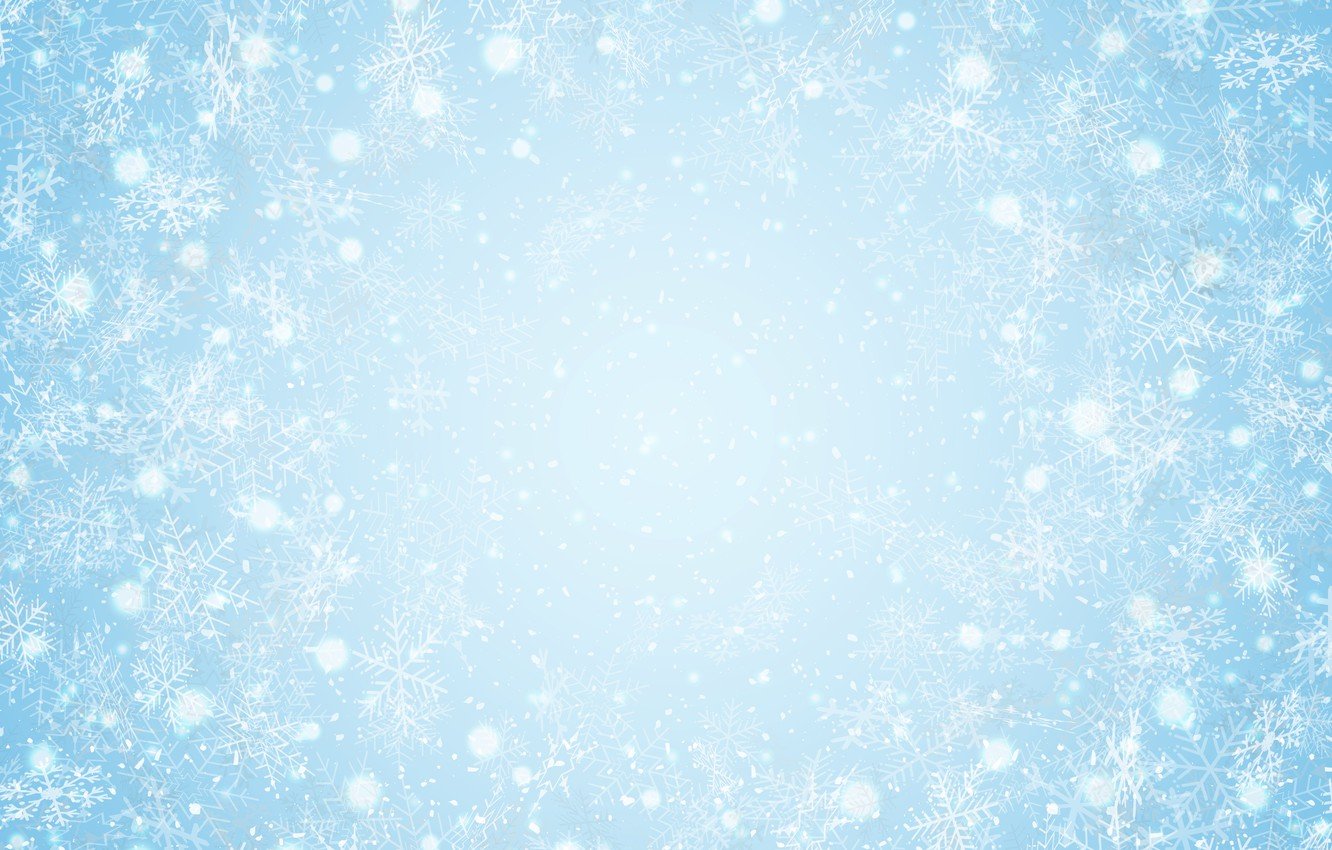 ГРАФИКработы объединений по интересам, секций ГУО «Средняя школа д.Чернавчицы»на период зимних каникул с 26.12.2023  по 07.01.2024       Составила заместитель директора по ВР                                                                                    Т.Е. Абаринова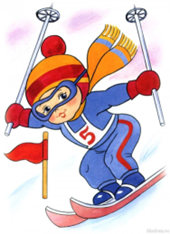 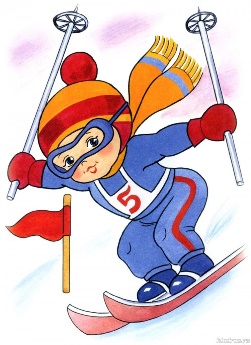 Название ОПИМесто проведенияФ.И.О. руководителяДатыДатыДатыДатыДатыДатыДатыДатыДатыНазвание ОПИМесто проведенияФ.И.О. руководителя26.1227.1228.1229.1230.1203.0104.0105.0106.01«Клуб весёлых и находчивых»Актовый залХомюк К.С.11.00-12.40«Занимательная биология»Каб.19Далецкая С.В.10.00-10.45«Юный эколог»Каб.19Далецкая С.В.10.55-11.40«Умейка»1«Умейка»2Каб.16Прокопчук Т.Г.09.00-10.4009.00-10.4009.00-09.4509.00-10.4009.00-10.4009.00-09.45«ЮИДД»      Актовый залМишкович Е.А.12.00-13.4012.00-13.40«Инфознайка»Каб.31Базан К.А.12.00-12.4512.00-12.45«Учимся шить»Каб.25Сидорчик С.Н.09.00-10.4009.00-10.40«Рукодельница»Каб.25Сидорчик С.Н.10.50-12.3010.50-12.30«Кройка и шитьё»Каб.25Сидорчик С.Н.10.00-12.3510.00-12.3510.00-12.3510.00-12.35«Фитнес»Тренаж.залМерляк Е.П.08.3010.00«Черлидинг»Тренаж.залМерляк Е.П.10.0010.45«Тайны химии»Каб.23Масюкевич А.В.11.00-12.40«ИнфоМир»  Каб.31Пылик В.М.14.00-14.4514.00-14.45«Туризм и спортивное ориентирование»Тренаж.залМерляк Е.П.10.0010.45«Техническое моделирование»Каб.15Шевчик А.А.09.00-10.4009.00-11.0009.00-10.4009.00-11.00«Вдохновение»Каб.28Федченкова  З.И.10.00-11.4010.00-11.4010.00-11.4010.00-11.40«Белая ладья»Каб.16Рахлей О.А.09.00-10.4009.00-10.40«Легкая атлетика»СпортзалКрисюк В.М. 9.00-15.10 9.00-11.15                      9.00-15.10 9.00-12.50                      9.00-13.359.00-11.15                      9.00-15.10 9.00-12.50                      9.00-13.35